Cell Membrane Intro WSName: ______________________Substance can move across the membrane via simple diffusion, facilitated diffusion, or active transport.  Complete the chart:Match the cell membrane function or structure with the correct letter from the diagram to the right.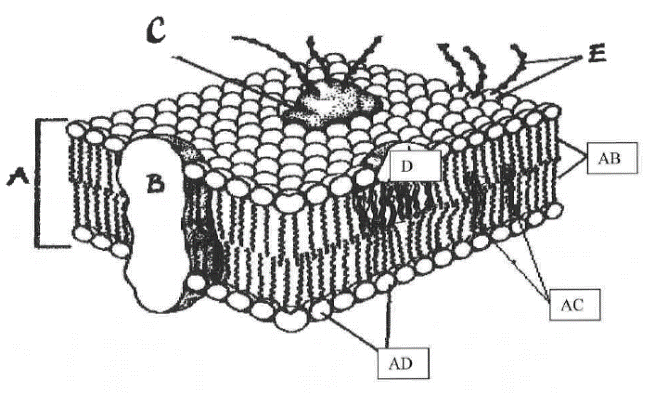 ___ Attracts water___ Involved in cell-cell recognition___ Repels water___ Make up the bilayer___ Help transport certain materials across membrane___ Help maintain the structureDefine these three terms:Hypertonic - __________________________________________________________Hypotonic - ___________________________________________________________Isotonic - _____________________________________________________________Use arrows to show the direction of water movement into or out of each cell. Label the cell in an isotonic environment, the hypotonic environment, and the hypertonic environment.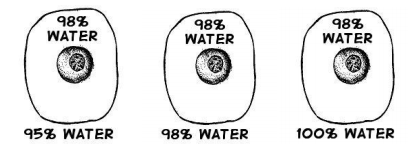 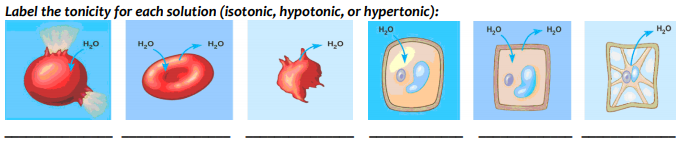 Where does it occur in the membrane?Does it require a transport protein?Does it require an input of energy?Simple diffusionFacilitated diffusionActive transport